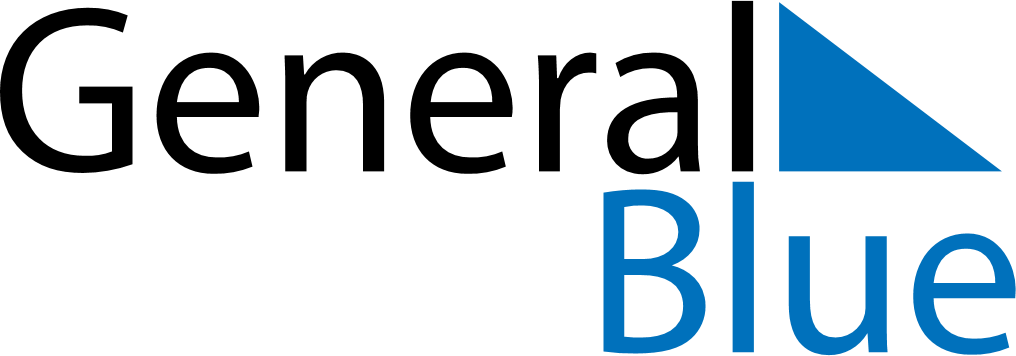 November 2024November 2024November 2024November 2024November 2024November 2024Kamp-Lintfort, GermanyKamp-Lintfort, GermanyKamp-Lintfort, GermanyKamp-Lintfort, GermanyKamp-Lintfort, GermanyKamp-Lintfort, GermanySunday Monday Tuesday Wednesday Thursday Friday Saturday 1 2 Sunrise: 7:27 AM Sunset: 5:07 PM Daylight: 9 hours and 39 minutes. Sunrise: 7:29 AM Sunset: 5:05 PM Daylight: 9 hours and 36 minutes. 3 4 5 6 7 8 9 Sunrise: 7:31 AM Sunset: 5:03 PM Daylight: 9 hours and 32 minutes. Sunrise: 7:32 AM Sunset: 5:01 PM Daylight: 9 hours and 29 minutes. Sunrise: 7:34 AM Sunset: 5:00 PM Daylight: 9 hours and 25 minutes. Sunrise: 7:36 AM Sunset: 4:58 PM Daylight: 9 hours and 22 minutes. Sunrise: 7:38 AM Sunset: 4:56 PM Daylight: 9 hours and 18 minutes. Sunrise: 7:39 AM Sunset: 4:55 PM Daylight: 9 hours and 15 minutes. Sunrise: 7:41 AM Sunset: 4:53 PM Daylight: 9 hours and 11 minutes. 10 11 12 13 14 15 16 Sunrise: 7:43 AM Sunset: 4:52 PM Daylight: 9 hours and 8 minutes. Sunrise: 7:45 AM Sunset: 4:50 PM Daylight: 9 hours and 5 minutes. Sunrise: 7:46 AM Sunset: 4:48 PM Daylight: 9 hours and 2 minutes. Sunrise: 7:48 AM Sunset: 4:47 PM Daylight: 8 hours and 58 minutes. Sunrise: 7:50 AM Sunset: 4:46 PM Daylight: 8 hours and 55 minutes. Sunrise: 7:52 AM Sunset: 4:44 PM Daylight: 8 hours and 52 minutes. Sunrise: 7:53 AM Sunset: 4:43 PM Daylight: 8 hours and 49 minutes. 17 18 19 20 21 22 23 Sunrise: 7:55 AM Sunset: 4:42 PM Daylight: 8 hours and 46 minutes. Sunrise: 7:57 AM Sunset: 4:40 PM Daylight: 8 hours and 43 minutes. Sunrise: 7:58 AM Sunset: 4:39 PM Daylight: 8 hours and 40 minutes. Sunrise: 8:00 AM Sunset: 4:38 PM Daylight: 8 hours and 37 minutes. Sunrise: 8:02 AM Sunset: 4:37 PM Daylight: 8 hours and 35 minutes. Sunrise: 8:03 AM Sunset: 4:36 PM Daylight: 8 hours and 32 minutes. Sunrise: 8:05 AM Sunset: 4:35 PM Daylight: 8 hours and 29 minutes. 24 25 26 27 28 29 30 Sunrise: 8:06 AM Sunset: 4:34 PM Daylight: 8 hours and 27 minutes. Sunrise: 8:08 AM Sunset: 4:33 PM Daylight: 8 hours and 24 minutes. Sunrise: 8:09 AM Sunset: 4:32 PM Daylight: 8 hours and 22 minutes. Sunrise: 8:11 AM Sunset: 4:31 PM Daylight: 8 hours and 19 minutes. Sunrise: 8:12 AM Sunset: 4:30 PM Daylight: 8 hours and 17 minutes. Sunrise: 8:14 AM Sunset: 4:29 PM Daylight: 8 hours and 15 minutes. Sunrise: 8:15 AM Sunset: 4:29 PM Daylight: 8 hours and 13 minutes. 